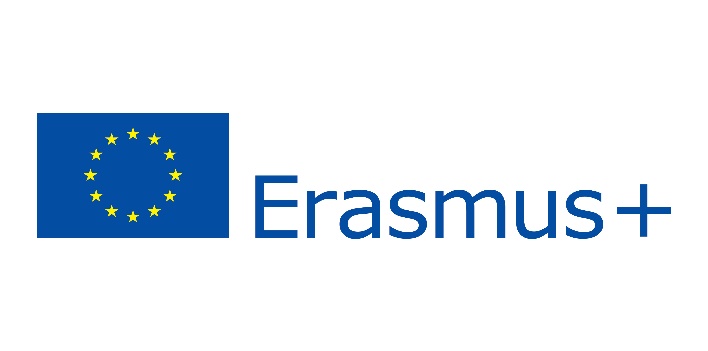 ერაზმუს+ის პროგრამის სტიპენდიები რიეკას უნივერსიტეტში (ხორვატია)საქართველოს საზოგადოებრივ საქმეთა ინსტიტუტის საერთაშორისო ურთიერთობების  დეპარტამენტი აცხადებს კონკურსს ევროკომისიის მიერ დაფინანსებული ერაზმუს+ის პროგრამის სტიპენდიის მოსაპოვებლად რიეკას უნივერსიტეტში.
კონკურსში მონაწილეობის მიღება შეუძლიათ GIPA-ს ბაკალავრიატის და მაგისტრატურის სტუდენტებს. კონკურსის შედეგად შეირჩევა 1 სტუდენტი.შენიშვნა: გთხოვთ, გაითვალისწინოთ, რომ გაცვლაში მონაწილეობის მიღების მსურველ ბაკალავრიატის სტუდენტს დასრულებეული უნდა ჰქონდეს სწავლის ერთი წელი, ხოლო მაგისტრატურის სტუდენტს ერთი სემესტრი;მასპინძელ უნივერსიტეტში სასურველი საგნების შესარჩევად სტუდენტებმა კონკურსში განაცხადის წარდგენამდე  წინასწარი კონსულტაცია უნდა გაიარონ GIPA-ს შესაბამისი პროგრამის ხელმძღვანელთან ან/და ხარისხის უზრუნველყოფის სამსახურთან.ინგლისურენოვანი საგნების ჩამონათვალი:https://www.efri.uniri.hr/en/list_of_courses/448/286  (ბაკალავრიატი)https://www.efri.uniri.hr/en/international_business/439/105  (მაგისტრატურა)სააპლიკაციო დოკუმენტაციის ჩამონათვალი:

-ნიშნების ამონაწერი (ინგლისურ ენაზე, GPA-ის მითითებით)
-სამოტივაციო წერილი (ინგლისურ ენაზე, არაუმეტეს ერთი გვერდისა)
დაინტერესებულმა სტუდენტებმა ა/წ 21 თებერვლის 16 საათამდე უნდა გამოაგზავნონ სააპლიკაციო დოკუმენტაცია შემდეგ ელ-ფოსტაზე: n.bakradze@gipa.ge სტუდენტთა შესარჩევი პროცესი:დოკუმენტაციის შემოწმება; გასაუბრება აპლიკანტებთან ინგლისურ ენაზე; შერჩევის კრიტერიუმები: 1 საუკეთესო აპლიკანტი გამოვლინდება შემდეგი კრიტერიუმების მიხედვით: მაღალი GPAინგლისურ ენის ცოდნის მაღალი დონე აპლიკანტის მოტივირება

სტიპენდიის ხანგრძლივობა: 
ერთი სემესტრი (2020 წლის შემოდგომის სემესტრი: 2020 წლის ოქტომბერი - 2021 წლის იანვარი).
სტიპენდია მოიცავს: 
ყოველთვიური სტიპენდია 800 ევროს ოდენობით + ორმხრივი საერთაშორისო მგზავრობის დაფინანსება 360 ევროს ოდენობით.

შერჩეულმა სტიპენდიანტებმა თავად უნდა აანაზღაურონ სავიზო მოსაკრებლისა და ყოველთვიური საერთაშორისო დაზღვევის ხარჯები!

დამატებითი კითხვების არსებობის შემთხვევაში დაგვიკავშირდით შემდეგი ელ-ფოსტის საშუალებით: n.bakradze@gipa.ge 

არასრული ან/და დაგვიანებული განცხადებები არ მიიღება!